Избирком Хакасии подготовил игру для студентов Хакасского госуниверситета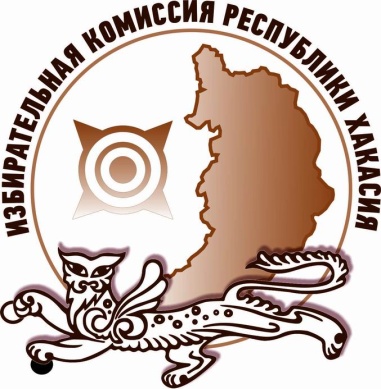 Избирательная комиссия Республики Хакасия утвердила положение об интеллектуальной игре среди студенческих команд «Момент выбора».К участию в Интеллектуальной игре приглашаются команды первокурсников институтов и колледжей Хакасского государственного университета им. Н.Ф. Катанова. От одного института или колледжа участвует одна команда из 6 человек. Для участия командам необходимо направить заявки на адрес электронной почты konkurs_ikrh@mail.ru с пометкой «Интеллектуальная игра». Сведения о дате, времени и месте проведения игры будут сообщены командам дополнительно. Игра пройдет в три тура: В отборочном туре командам будет задано 30 вопросов, разбитых на 3 блока, а полуфинал и финал пройдут в формате «Брейн-ринг».Положение о конкурсе и образец заявки можно найти на сайте Избирательной комиссии Республики Хакасия. Отдел общественных связей и информации ИК РХ23-94-37